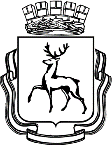 АДМИНИСТРАЦИЯ ГОРОДА НИЖНЕГО НОВГОРОДАПОСТАНОВЛЕНИЕВ соответствии со статьей 179 Бюджетного кодекса Российской Федерации, статьей 52 Устава города Нижнего Новгорода, решением городской Думы города Нижнего Новгорода от 14.12.2022 № 265 «О бюджете города Нижнего Новгорода на 2023 год и плановый период 2024-2025 годов» (в редакции от 22.03.2023), постановлением администрации города Нижнего Новгорода от 08.04.2014 № 1228 «Об утверждении Порядка разработки, реализации и оценки эффективности муниципальных программ города Нижнего Новгорода и Методических рекомендаций по разработке и реализации муниципальных программ города Нижнего Новгорода», администрация города Нижнего Новгорода постановляет:1. Внести в муниципальную программу «Развитие малого и среднего предпринимательства в городе Нижнем Новгороде» на 2023-2028 годы (далее - Программа), утвержденную постановлением администрации города Нижнего Новгорода от 29.12.2022 № 7216, следующие изменения:1.1. В таблице 4 Ресурсное обеспечение реализации муниципальной программы за счет средств бюджета города Нижнего Новгорода:1.1.1. В столбце 5 строки 5 сумму «12 601 552,80» заменить на «23 996 552,80».1.1.2. В столбце 5 строки 15 сумму «11 395 000,00» исключить.1.2. В таблице 5 План реализации муниципальной программы «Развитие малого и среднего предпринимательства в городе Нижнем Новгороде» на 2023 - 2028 годы на 2023 год:1.2.1. В столбце 10 строк 5 и 5.1 суммы «12 601 552,80» заменить на «23 996 552,80».1.2.2. В столбце 10 строки 15 сумму «11 395 000,00» исключить, заменив прочерком.1.2.3. Строку 15.3 исключить.2. Управлению информационной политики администрации города Нижнего Новгорода обеспечить опубликование настоящего постановления в официальном печатном средстве массовой информации – газете «День города. Нижний Новгород».3. Юридическому департаменту администрации города Нижнего Новгорода (Витушкина Т.А.) обеспечить размещение настоящего постановления на официальном сайте администрации города Нижнего Новгорода в информационно-телекоммуникационной сети «Интернет».4. Контроль за исполнением постановления возложить на исполняющего обязанности первого заместителя главы администрации города Нижнего Новгорода Егорова С.А.Глава города                                                                                            Ю.В.ШалабаевН.В.Федичева 433 45 66№ ┌┐